PASSOS PARA SUBMISSÃO DA VERSÃO FINAL DO TRABALHO SIED:EnPED:2014Acesse o sistema (http://www.sied-enped2014.ead.ufscar.br/ojs/index.php/2014/login) utilizando seu nome de usuário e senha, informando-os nos campos abaixo: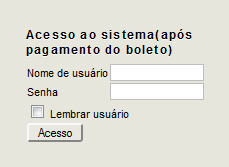 Campos de acesso do sistema.Após acessar o sistema você será direcionado para a página onde está localizado o seu trabalho;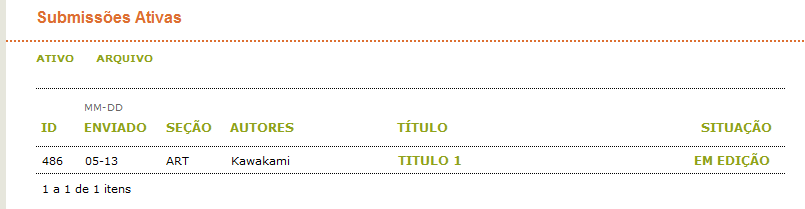 Página do trabalho.Clique no TÍTULO do trabalho;Você será levado à PÁGINA DE RESUMO do trabalho;Para realizar a edição dos metadados clique no link EDITAR METADADOS conforme mostrado na figura a seguir;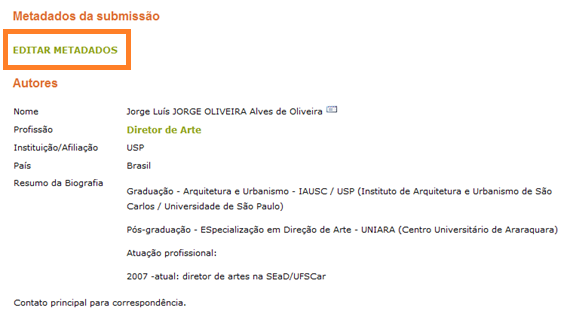 Link para edição dos metadados.Clique no link AVALIAÇÃO localizado acima das informações da submissão;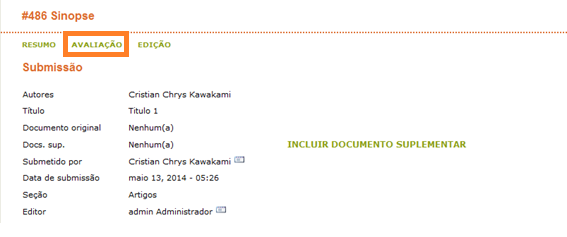 Link avaliação.Você será direcionado para a PÁGINA DE AVALIAÇÃO, nesta página você encontrará o local para submeter a VERSÃO FINAL DO TRABALHO;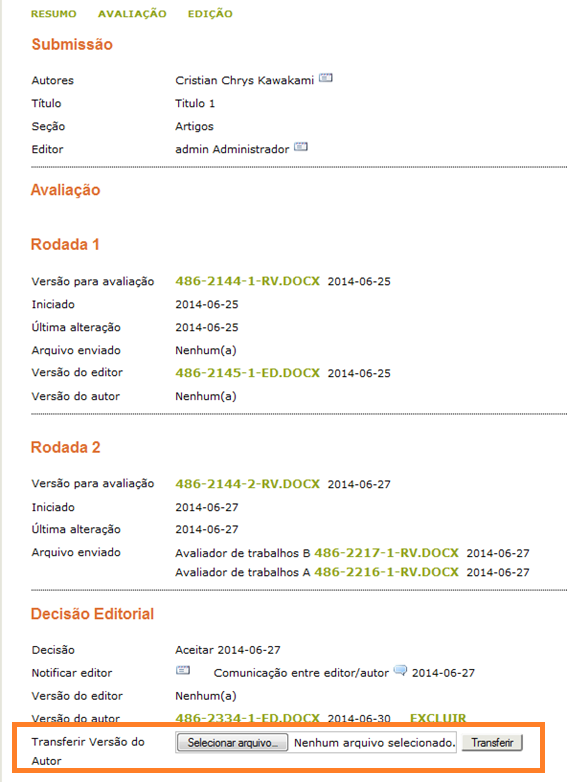 Local para envio da versão final.SELECIONE o arquivo em seu computador e clique em TRANSFERIR. Pronto!